Sip, Swirl, and Socialize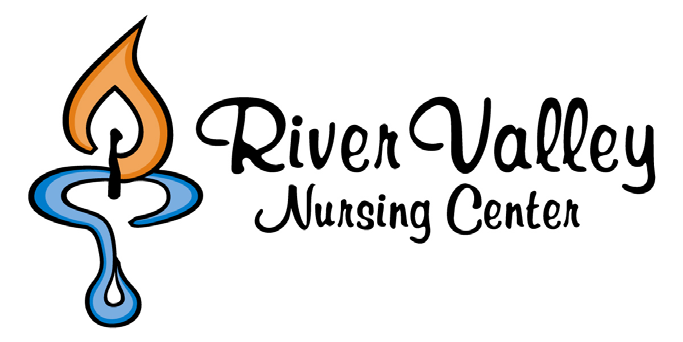 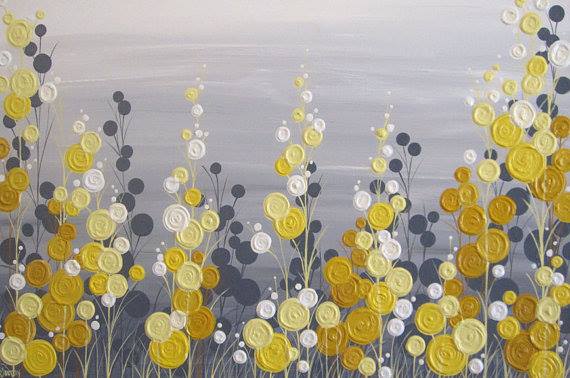 